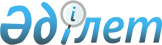 Қазақстан Республикасы Үкiметiнiң "Дарын" мемлекеттiк жастар сыйлығы жөнiндегi комиссиясының құрамы туралы
					
			Күшін жойған
			
			
		
					Қазақстан Республикасы Үкiметiнiң Қаулысы 1998 жылғы 27 қазан N 1086. Күші жойылды - ҚР Үкіметінің 2000.07.14. N 1074 қаулысымен

      1998 жылы "Дарын" мемлекеттiк жастар сыйлығын алуға конкурс өткiзуге байланысты Қазақстан Республикасының Үкiметi қаулы етедi: 

     1. Қазақстан Республикасы Үкiметi "Дарын" мемлекеттiк жастар сыйлығы жөнiндегi комиссиясының қоса берiлiп отырған құрамы бекiтiлсiн. 

     2. "Қазақстан Республикасы Үкiметiнiң "Дарын" мемлекеттiк жастар сыйлығы туралы" Қазақстан Республикасы Үкiметiнiң 1996 жылғы 1 тамыздағы N 943 қаулысына (Қазақстан Республикасының ПҮАЖ-ы, 1996 жыл, N 38, 311-құжат) мынадай өзгерiс енгiзiлсiн: 

     2-тармақтың күшi жойылған деп танылсын.  

     3. Осы қаулы қол қойылған күнiнен бастап күшiне енедi.      Қазақстан Республикасының 

          Премьер-Министрi                                          Қазақстан Республикасы 

                                                Үкiметiнiң 

                                         1998 жылғы 27 қазандағы 

                                            N 1086 қаулысына 

                                               қосымша              Қазақстан Республикасы Үкiметiнiң "Дарын" 

         мемлекеттiк жастар сыйлығы жөнiндегi комиссиясының 

                               ҚҰРАМЫ      Сәрсенбаев                - Қазақстан Республикасының Ақпарат 

     Алтынбек Сәрсенбайұлы       және қоғамдық келiсiм министрi, 

                                 төраға      Әбiлғазин                 - Қазақстан Республикасының Қаржы 

     Данияр Рүстемұлы            вице-министрi, төрағаның орынбасары      Көлетаев                  - Қазақстан Республикасының Ақпарат 

     Дархан Аманұлы              және қоғамдық келiсiм министрлiгi 

                                 жастар саясаты бөлiмiнiң бастығы, 

                                 жауапты хатшы               Ғылым, техника және архитектура секциясы      Жоламанов                 - Қазақстан Даму институтының 

     Рүстем Қабдиоллаұлы         президентi (келiсiм бойынша)      Қожахметов                - Қазақстан Республикасы Ғылым 

     Сұлтанбек Мырзахметұлы      министрлiгi - Ғылым Академиясының 

                                 жаратылыстану ғылымдары жөнiндегi 

                                 вице-президентi      Қошанов                   - Қазақстан Республикасы Ғылым 

     Аманжол Қошанұлы            министрлiгi - Ғылым Академиясының 

                                 гуманитарлық және қоғамдық 

                                 ғылымдар жөнiндегi вице-президентi      Құсайнов                  - Қазақстан Республикасының 

     Хасиан Қамекұлы             Стратегиялық жоспарлау және 

                                 реформалар жөнiндегi агенттiгi 

                                 төрағасының кеңесшiсi (келiсiм 

                                 бойынша)      Ыбыраев                   - Қазақстан Республикасы 

     Бек Әнуарбекұлы             Сәулеткерлер одағының мүшесi 

                                 (келiсiм бойынша)      Сапарғалиев               - Ғылым министрлiгi - Ғылым 

     Ғайрат Сапарғалиұлы         академиясы мемлекет және құқық 

                                 институтының директоры, заң 

                                 ғылымдарының докторы              Мәдениет, өнер, әдебиет, журналистика және 

                           спорт секциясы      Андриасян                 - Лермонтов атындағы мемлекеттiк 

     Рубен Суренович             академиялық орыс театрының бас 

                                 режиссерi      Есдаулетов                - Қазақстан Жазушылар одағының 

     Ұлықбек Оразбайұлы          басқарма мүшесi (келiсiм бойынша)      Жетпiсбаев                - Қуанышбаев атындағы сазды 

     Қадыр Рахымбайұлы           драмалық театрдың бас режиссерi       

     Жүнiсбаев                 - "Спорт" газетiнiң бас редакторы 

     Несiп Жүнiсбайұлы      Қасейiнов                 - Қазақстан Республикасының Бiлiм, 

     Дүйсен Қорабайұлы           мәдениет және денсаулық сақтау 

                                 министрлiгi Мәдениет комитетiнiң 

                                 төрағасы      Темiрхан Медетбек         - Қазақстан Жазушылар одағының 

                                 хатшысы (келiсiм бойынша)      Мұхамеджанов              - Астана қаласы әкiмiнiң орынбасары 

     Төлеген Мұхамеджанұлы      Мұсаходжаева              - Қазақ ұлттық музыка 

     Айман Қожабекқызы           академиясының ректоры      Михайлов                  - "Казахстанская правда" газетiнiң 

     Валерий Федорович            бас редакторы      Тiлеухан                  - Құрманғазы атындағы Алматы 

     Бекболат Қанайұлы           мемлекеттiк консерваториясының 

                                 оқытушысы      Тұрлыханов                - Қазақстан Республикасы Парламентi 

     Даулет Болатұлы             Мәжiлiсiнiң депутаты (келiсiм 

                                 бойынша)      
					© 2012. Қазақстан Республикасы Әділет министрлігінің «Қазақстан Республикасының Заңнама және құқықтық ақпарат институты» ШЖҚ РМК
				